With Bait (H5N1 NP) and candidate prey (chicken lung cDNA library)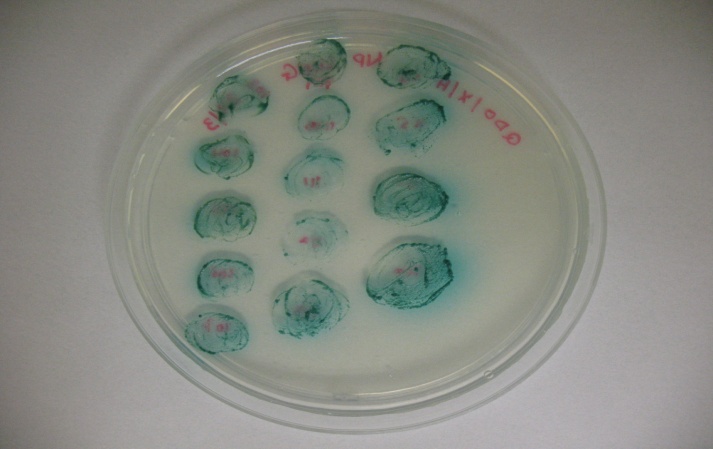 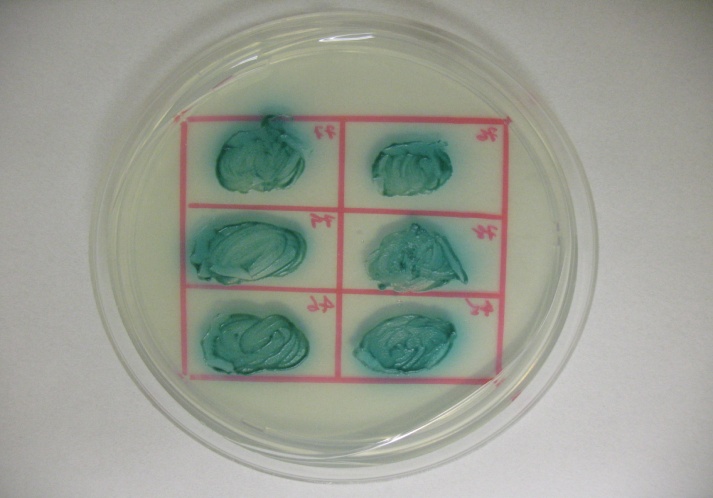 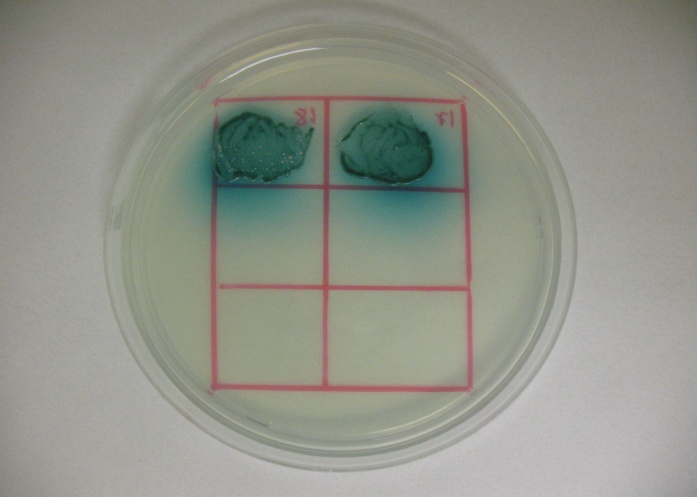     Bait + candidate preyDDO/XYesBlue    Bait + candidate preyQDO/X/AYes BlueEmpty pGBKT7 + candidate preyDDO/XYesWhiteEmpty pGBKT7 + candidate preyQDO/X/ANoN/A